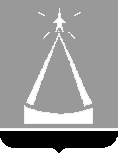 ГЛАВА ГОРОДСКОГО ОКРУГА ЛЫТКАРИНО  МОСКОВСКОЙ ОБЛАСТИПОСТАНОВЛЕНИЕ12.11.2021 № 554-пг.о. ЛыткариноО внесении изменений в муниципальную программу«Безопасность и обеспечение безопасности жизнедеятельности населения»на 2020-2024 годыВ соответствии со ст. 179 Бюджетного кодекса Российской Федерации, решением Совета депутатов городского округа Лыткарино от 10.12.2020 № 48/8 «Об утверждении бюджета городского округа Лыткарино на 2021 год и плановый период 2022 и 2023 годов» (в редакции решения Совета депутатов городского округа Лыткарино от 20.10.2021 № 140/19), руководствуясь Положением о муниципальных программах городского округа Лыткарино, утверждённым постановлением главы городского округа Лыткарино от 02.11.2020 № 548-п, с учётом заключения Контрольно-счётной палаты городского округа Лыткарино Московской области по результатам проведения финансово-экономической экспертизы от 27.10.2021 № 122,  постановляю:Внести изменения в муниципальную программу «Безопасность и обеспечение безопасности жизнедеятельности населения» на 2020-2024 годы, утверждённую постановлением Главы городского округа Лыткарино 31.10.2019       № 836-п (прилагаются).Начальнику отдела ГО ЧС и территориальной безопасности Администрации городского округа Лыткарино В.И. Копылову обеспечить опубликование настоящего постановления в установленном порядке и размещение на официальном сайте городского округа Лыткарино в сети «Интернет».Контроль за исполнением настоящего постановления возложить на заместителя главы Администрации городского округа Лыткарино                                  К.Н. Юшковского.К.А. КравцовИзменения в муниципальную программу «Безопасность и обеспечение безопасности жизнедеятельности населения»на 2020-2024 годыРаздел 1. Паспорт муниципальной программы «Безопасность и обеспечение безопасности жизнедеятельности населения» изложить в следующей редакции:2. Раздел 6. Паспорт подпрограммы № 1 «Профилактика преступлений и иных правонарушений» муниципальной программы «Безопасность и обеспечение безопасности жизнедеятельности населения» изложить в следующей редакции: 3. Раздел 7. Перечень мероприятий подпрограммы № 1 «Профилактика преступлений и иных правонарушений» муниципальной программы «Безопасность и обеспечение безопасности жизнедеятельности населения» изложить в следующей редакции: 4. Раздел 12. Паспорт подпрограммы № 4 «Обеспечение пожарной безопасности на территории городского округа Лыткарино Московской области» муниципальной программы «Безопасность и обеспечение безопасности жизнедеятельности населения» изложить в следующей редакции: 5. Раздел 13. Перечень мероприятий подпрограммы № 4 «Обеспечение пожарной безопасности на территории городского округа Лыткарино Московской области» муниципальной программы «Безопасность и обеспечение безопасности жизнедеятельности населения» изложить в следующей редакции:Приложениек постановлению главыгородского округа Лыткариноот 12.11.2021 № 554-пКоординатор муниципальной программыЗаместитель главы Администрации городского округа Лыткарино К.Н. ЮшковскийЗаместитель главы Администрации городского округа Лыткарино К.Н. ЮшковскийЗаместитель главы Администрации городского округа Лыткарино К.Н. ЮшковскийЗаместитель главы Администрации городского округа Лыткарино К.Н. ЮшковскийЗаместитель главы Администрации городского округа Лыткарино К.Н. ЮшковскийЗаместитель главы Администрации городского округа Лыткарино К.Н. ЮшковскийМуниципальный заказчик муниципальной программыАдминистрация городского округа Лыткарино Московской областиАдминистрация городского округа Лыткарино Московской областиАдминистрация городского округа Лыткарино Московской областиАдминистрация городского округа Лыткарино Московской областиАдминистрация городского округа Лыткарино Московской областиАдминистрация городского округа Лыткарино Московской областиЦели муниципальной программы Комплексное обеспечение безопасности населения и объектов на территории городского округа Лыткарино Московской области, повышение уровня и результативности борьбы с преступностью.Комплексное обеспечение безопасности населения и объектов на территории городского округа Лыткарино Московской области, повышение уровня и результативности борьбы с преступностью.Комплексное обеспечение безопасности населения и объектов на территории городского округа Лыткарино Московской области, повышение уровня и результативности борьбы с преступностью.Комплексное обеспечение безопасности населения и объектов на территории городского округа Лыткарино Московской области, повышение уровня и результативности борьбы с преступностью.Комплексное обеспечение безопасности населения и объектов на территории городского округа Лыткарино Московской области, повышение уровня и результативности борьбы с преступностью.Комплексное обеспечение безопасности населения и объектов на территории городского округа Лыткарино Московской области, повышение уровня и результативности борьбы с преступностью.Перечень подпрограмм 1.   Профилактика преступлений и иных правонарушений.2.   Снижение рисков возникновения и смягчение последствий чрезвычайных ситуаций природного и техногенного характера на территории городского округа Лыткарино Московской области.3.   Развитие и совершенствование систем оповещения и информирования населения городского округа Лыткарино Московской области.4.   Обеспечение пожарной безопасности на территории городского округа Лыткарино Московской области.5.   Обеспечение мероприятий гражданской обороны на территории городского округа Лыткарино Московской области.6.   Обеспечивающая подпрограмма.1.   Профилактика преступлений и иных правонарушений.2.   Снижение рисков возникновения и смягчение последствий чрезвычайных ситуаций природного и техногенного характера на территории городского округа Лыткарино Московской области.3.   Развитие и совершенствование систем оповещения и информирования населения городского округа Лыткарино Московской области.4.   Обеспечение пожарной безопасности на территории городского округа Лыткарино Московской области.5.   Обеспечение мероприятий гражданской обороны на территории городского округа Лыткарино Московской области.6.   Обеспечивающая подпрограмма.1.   Профилактика преступлений и иных правонарушений.2.   Снижение рисков возникновения и смягчение последствий чрезвычайных ситуаций природного и техногенного характера на территории городского округа Лыткарино Московской области.3.   Развитие и совершенствование систем оповещения и информирования населения городского округа Лыткарино Московской области.4.   Обеспечение пожарной безопасности на территории городского округа Лыткарино Московской области.5.   Обеспечение мероприятий гражданской обороны на территории городского округа Лыткарино Московской области.6.   Обеспечивающая подпрограмма.1.   Профилактика преступлений и иных правонарушений.2.   Снижение рисков возникновения и смягчение последствий чрезвычайных ситуаций природного и техногенного характера на территории городского округа Лыткарино Московской области.3.   Развитие и совершенствование систем оповещения и информирования населения городского округа Лыткарино Московской области.4.   Обеспечение пожарной безопасности на территории городского округа Лыткарино Московской области.5.   Обеспечение мероприятий гражданской обороны на территории городского округа Лыткарино Московской области.6.   Обеспечивающая подпрограмма.1.   Профилактика преступлений и иных правонарушений.2.   Снижение рисков возникновения и смягчение последствий чрезвычайных ситуаций природного и техногенного характера на территории городского округа Лыткарино Московской области.3.   Развитие и совершенствование систем оповещения и информирования населения городского округа Лыткарино Московской области.4.   Обеспечение пожарной безопасности на территории городского округа Лыткарино Московской области.5.   Обеспечение мероприятий гражданской обороны на территории городского округа Лыткарино Московской области.6.   Обеспечивающая подпрограмма.1.   Профилактика преступлений и иных правонарушений.2.   Снижение рисков возникновения и смягчение последствий чрезвычайных ситуаций природного и техногенного характера на территории городского округа Лыткарино Московской области.3.   Развитие и совершенствование систем оповещения и информирования населения городского округа Лыткарино Московской области.4.   Обеспечение пожарной безопасности на территории городского округа Лыткарино Московской области.5.   Обеспечение мероприятий гражданской обороны на территории городского округа Лыткарино Московской области.6.   Обеспечивающая подпрограмма.Источники финансирования муниципальной программы, в том числе по годам:Расходы (тыс. рублей)Расходы (тыс. рублей)Расходы (тыс. рублей)Расходы (тыс. рублей)Расходы (тыс. рублей)Расходы (тыс. рублей)Источники финансирования муниципальной программы, в том числе по годам:Всего2020 год2021 год2022 год2023 год2024 годСредства бюджета Московской области1 079,0075,00251,00251,00251,00251,00Средства бюджета г.о. Лыткарино     212 261,1047 899,0061 880,0034 160,7034 160,7034 160,70Внебюджетные средства130,00130,000,000,000,000,00Всего, в том числе по годам:213 470,1048 104,00 62 131,0034 411,7034 411,7034 411,70Муниципальный заказчик подпрограммыАдминистрация городского округа Лыткарино Московской областиАдминистрация городского округа Лыткарино Московской областиАдминистрация городского округа Лыткарино Московской областиАдминистрация городского округа Лыткарино Московской областиАдминистрация городского округа Лыткарино Московской областиАдминистрация городского округа Лыткарино Московской областиАдминистрация городского округа Лыткарино Московской областиАдминистрация городского округа Лыткарино Московской областиИсточники финансирования подпрограммы по годам реализации и главнымраспорядителям бюджетных средств, в том числе по годам:Главный распорядитель бюджетных средствИсточникифинансированияРасходы (тыс. рублей)Расходы (тыс. рублей)Расходы (тыс. рублей)Расходы (тыс. рублей)Расходы (тыс. рублей)Расходы (тыс. рублей)Источники финансирования подпрограммы по годам реализации и главнымраспорядителям бюджетных средств, в том числе по годам:Главный распорядитель бюджетных средствИсточникифинансирования2020 год2021 год2022 год2023 год2024 годИтогоИсточники финансирования подпрограммы по годам реализации и главнымраспорядителям бюджетных средств, в том числе по годам:Отдел по делам несовершеннолетних и защите их прав Администрации г.о. Лыткарино, Управление образования г. Лыткарино, образовательные учреждения г. Лыткарино, МКУ «Комитет по делам культуры, молодежи, спорта и туризма городского округа Лыткарино», Отдел ГО ЧС и ТБ Администрации г.о. Лыткарино, МКУ «ЕДДС Лыткарино», МУ ЦБС, МУ ДК «Мир», ООО «Веллком-Л», МКУ «Ритуал-Сервис Лыткарино», КУИ городского округа Лыткарино, Управление ЖКХ и РГИ г. ЛыткариноВсего, в том числе:24 050,9037 431,0014 173,8014 173,8014 173,80104 003,30Источники финансирования подпрограммы по годам реализации и главнымраспорядителям бюджетных средств, в том числе по годам:Отдел по делам несовершеннолетних и защите их прав Администрации г.о. Лыткарино, Управление образования г. Лыткарино, образовательные учреждения г. Лыткарино, МКУ «Комитет по делам культуры, молодежи, спорта и туризма городского округа Лыткарино», Отдел ГО ЧС и ТБ Администрации г.о. Лыткарино, МКУ «ЕДДС Лыткарино», МУ ЦБС, МУ ДК «Мир», ООО «Веллком-Л», МКУ «Ритуал-Сервис Лыткарино», КУИ городского округа Лыткарино, Управление ЖКХ и РГИ г. ЛыткариноСредства бюджета Московской области75,00251,00251,00251,00251,001 079,00Источники финансирования подпрограммы по годам реализации и главнымраспорядителям бюджетных средств, в том числе по годам:Отдел по делам несовершеннолетних и защите их прав Администрации г.о. Лыткарино, Управление образования г. Лыткарино, образовательные учреждения г. Лыткарино, МКУ «Комитет по делам культуры, молодежи, спорта и туризма городского округа Лыткарино», Отдел ГО ЧС и ТБ Администрации г.о. Лыткарино, МКУ «ЕДДС Лыткарино», МУ ЦБС, МУ ДК «Мир», ООО «Веллком-Л», МКУ «Ритуал-Сервис Лыткарино», КУИ городского округа Лыткарино, Управление ЖКХ и РГИ г. ЛыткариноСредства бюджета г.о. Лыткарино23 885,9037 180,0013 922,8013 922,8013 922,80102 834,30Источники финансирования подпрограммы по годам реализации и главнымраспорядителям бюджетных средств, в том числе по годам:Отдел по делам несовершеннолетних и защите их прав Администрации г.о. Лыткарино, Управление образования г. Лыткарино, образовательные учреждения г. Лыткарино, МКУ «Комитет по делам культуры, молодежи, спорта и туризма городского округа Лыткарино», Отдел ГО ЧС и ТБ Администрации г.о. Лыткарино, МКУ «ЕДДС Лыткарино», МУ ЦБС, МУ ДК «Мир», ООО «Веллком-Л», МКУ «Ритуал-Сервис Лыткарино», КУИ городского округа Лыткарино, Управление ЖКХ и РГИ г. ЛыткариноВнебюджетные средства90,000,000,000,000,0090,00№    п/пМероприятие подпрограммыСроки исполнения мероприятияИсточник финансированияИсточник финансированияОбъем финансирования мероприятияв году, предшествующему году начала реализации программы(тыс. руб.)Всего                                 (тыс. руб.)Объем финансирования по годам (тыс. руб.)Объем финансирования по годам (тыс. руб.)Объем финансирования по годам (тыс. руб.)Объем финансирования по годам (тыс. руб.)Объем финансирования по годам (тыс. руб.)Объем финансирования по годам (тыс. руб.)Ответственный за выполнение мероприятия подпрограммыРезультаты выполнения мероприятия подпрограммы№    п/пМероприятие подпрограммыСроки исполнения мероприятияИсточник финансированияИсточник финансированияОбъем финансирования мероприятияв году, предшествующему году начала реализации программы(тыс. руб.)Всего                                 (тыс. руб.)2020 год2021 год2022 год2023 год2024 год2024 годОтветственный за выполнение мероприятия подпрограммыРезультаты выполнения мероприятия подпрограммы1Основное мероприятие 01.«Повышение степени антитеррористической защищенности социально значимых объектов, находящихся в собственности муниципального образования, и мест с массовым пребыванием людей», в том числе:2020 - 2024итого по мероприятию:итого по мероприятию:717,602 541,8058,001 283,80400,00400,00400,00400,00Увеличение доли социально значимых объектов (учреждений), оборудованных в целях антитеррористической защищенности средствами безопасности1Основное мероприятие 01.«Повышение степени антитеррористической защищенности социально значимых объектов, находящихся в собственности муниципального образования, и мест с массовым пребыванием людей», в том числе:2020 - 2024Средства бюджета г.о. ЛыткариноСредства бюджета г.о. Лыткарино717,602 541,8058,001 283,80400,00400,00400,00400,00Увеличение доли социально значимых объектов (учреждений), оборудованных в целях антитеррористической защищенности средствами безопасности2Мероприятие 01.01 Проведение мероприятий по профилактике терроризма;2020 - 2024Средства бюджета г.о. ЛыткариноСредства бюджета г.о. Лыткарино0,00120,000,0030,0030,0030,0030,0030,00Управление образования, Комитет по делам культуры, молодежи, спорта и туризмаКоличество мероприятий по профилактике терроризма3Мероприятие 01.02 Приобретение оборудования (материалов), наглядных пособий и оснащения для использования при проведении тренировок на объектах с массовым пребыванием людей;2020 - 2024Средства бюджета г.о. ЛыткариноСредства бюджета г.о. Лыткарино0,0080,000,0020,0020,0020,0020,0020,00Отдел ГО ЧС и ТБ Администрации г.о. ЛыткариноПриобретение оборудования, наглядных пособий для использования при проведении антитеррористических тренировок на объектах с массовым пребыванием людей4Мероприятие 01.03 Оборудование социально значимых объектов инженерно-техническими сооружениями, обеспечивающими контроль доступа или блокирование несанкционированного доступа, контроль и оповещение о возникновении угроз.2020 - 2024итого по мероприятию:итого по мероприятию:717,602 341,8058,001233,80350,00350,00350,00350,00Оборудование объектов (учреждений) пропускными пунктами, шлагбаумами, турникетами, средствами для принудительной остановки автотранспорта, металлическими дверями с врезным глазком и домофоном.Установка и поддержание в исправном состоянии охранной сигнализации, в том числе систем внутреннего видеонаблюдения4Мероприятие 01.03 Оборудование социально значимых объектов инженерно-техническими сооружениями, обеспечивающими контроль доступа или блокирование несанкционированного доступа, контроль и оповещение о возникновении угроз.2020 - 2024Средства бюджета г.о. ЛыткариноСредства бюджета г.о. Лыткарино717,601 329,0058,00221,00350,00350,00350,00350,00Отдел ГО ЧС и ТБ Администрации г.о. ЛыткариноОборудование объектов (учреждений) пропускными пунктами, шлагбаумами, турникетами, средствами для принудительной остановки автотранспорта, металлическими дверями с врезным глазком и домофоном.Установка и поддержание в исправном состоянии охранной сигнализации, в том числе систем внутреннего видеонаблюдения4Мероприятие 01.03 Оборудование социально значимых объектов инженерно-техническими сооружениями, обеспечивающими контроль доступа или блокирование несанкционированного доступа, контроль и оповещение о возникновении угроз.2020 - 2024Средства бюджета г.о. ЛыткариноСредства бюджета г.о. Лыткарино717,600,000,000,000,000,000,000,00МУ ЦБСОборудование объектов (учреждений) пропускными пунктами, шлагбаумами, турникетами, средствами для принудительной остановки автотранспорта, металлическими дверями с врезным глазком и домофоном.Установка и поддержание в исправном состоянии охранной сигнализации, в том числе систем внутреннего видеонаблюдения4Мероприятие 01.03 Оборудование социально значимых объектов инженерно-техническими сооружениями, обеспечивающими контроль доступа или блокирование несанкционированного доступа, контроль и оповещение о возникновении угроз.2020 - 2024Средства бюджета г.о. ЛыткариноСредства бюджета г.о. Лыткарино717,600,000,000,000,000,000,000,00МОУ ДОД «ДМШ»Оборудование объектов (учреждений) пропускными пунктами, шлагбаумами, турникетами, средствами для принудительной остановки автотранспорта, металлическими дверями с врезным глазком и домофоном.Установка и поддержание в исправном состоянии охранной сигнализации, в том числе систем внутреннего видеонаблюдения4Мероприятие 01.03 Оборудование социально значимых объектов инженерно-техническими сооружениями, обеспечивающими контроль доступа или блокирование несанкционированного доступа, контроль и оповещение о возникновении угроз.2020 - 2024Средства бюджета г.о. ЛыткариноСредства бюджета г.о. Лыткарино717,600,000,000,000,000,000,000,00МУ ДК «Мир»Оборудование объектов (учреждений) пропускными пунктами, шлагбаумами, турникетами, средствами для принудительной остановки автотранспорта, металлическими дверями с врезным глазком и домофоном.Установка и поддержание в исправном состоянии охранной сигнализации, в том числе систем внутреннего видеонаблюдения4Мероприятие 01.03 Оборудование социально значимых объектов инженерно-техническими сооружениями, обеспечивающими контроль доступа или блокирование несанкционированного доступа, контроль и оповещение о возникновении угроз.2020 - 2024Средства бюджета г.о. ЛыткариноСредства бюджета г.о. Лыткарино717,60883,800,00883,800,000,000,000,00Управление образования                                                  Оборудование объектов (учреждений) пропускными пунктами, шлагбаумами, турникетами, средствами для принудительной остановки автотранспорта, металлическими дверями с врезным глазком и домофоном.Установка и поддержание в исправном состоянии охранной сигнализации, в том числе систем внутреннего видеонаблюдения4Мероприятие 01.03 Оборудование социально значимых объектов инженерно-техническими сооружениями, обеспечивающими контроль доступа или блокирование несанкционированного доступа, контроль и оповещение о возникновении угроз.2020 - 2024Средства бюджета г.о. ЛыткариноСредства бюджета г.о. Лыткарино717,60129,000,00129,000,000,000,000,00МУ ДК «Центр молодежи»Оборудование объектов (учреждений) пропускными пунктами, шлагбаумами, турникетами, средствами для принудительной остановки автотранспорта, металлическими дверями с врезным глазком и домофоном.Установка и поддержание в исправном состоянии охранной сигнализации, в том числе систем внутреннего видеонаблюдения5Основное мероприятие 02.«Обеспечение деятельности общественных объединений правоохранительной направленности», в том числе:2020 - 2024итого по мероприятию:итого по мероприятию:267,001 068,00,00267,00267,00267,00267,00267,00Увеличение доли от числа граждан принимающих участие в деятельности народных дружин5Основное мероприятие 02.«Обеспечение деятельности общественных объединений правоохранительной направленности», в том числе:2020 - 2024Средства бюджета г.о. ЛыткариноСредства бюджета г.о. Лыткарино267,001 068,00,00267,00267,00267,00267,00267,00Увеличение доли от числа граждан принимающих участие в деятельности народных дружин6Мероприятие 02.01 Проведение мероприятий по привлечению граждан, принимающих участие в деятельности народных дружин;2020 - 2024Средства бюджета г.о. ЛыткариноСредства бюджета г.о. Лыткарино0,000,000,000,000,000,000,000,00Отдел ГО ЧС и ТБ Администрации г.о. ЛыткариноРост числа граждан, участвующих в деятельности народных дружин7Мероприятие 02.02 Материальное стимулирование народных дружинников;2020 - 2024Средства бюджета г.о. ЛыткариноСредства бюджета г.о. Лыткарино267,001 068,00,00267,00267,00267,00267,00267,00Отдел ГО ЧС и ТБ Администрации г.о. ЛыткариноВыполнение требований при расчете нормативов расходов бюджета8Мероприятие 02.03 Материально-техническое обеспечение деятельности народных дружин;2020 - 2024Средства бюджета г.о. ЛыткариноСредства бюджета г.о. Лыткарино0,000,000,000,000,000,000,000,00Отдел ГО ЧС и ТБ Администрации г.о. ЛыткариноОбеспечение народных дружин необходимой материально-технической базой  9Мероприятие 02.04 Проведение мероприятий по обеспечению правопорядка и безопасности граждан;2020 - 2024Средства бюджета г.о. ЛыткариноСредства бюджета г.о. Лыткарино0,000,000,000,000,000,000,000,00Отдел ГО ЧС и ТБ Администрации г.о. ЛыткариноКоличество дополнительных мероприятий по обеспечению правопорядка и безопасности граждан10Мероприятие 02.05 Осуществление мероприятий по обучению народных дружинников.2020 - 2024Средства бюджета г.о. ЛыткариноСредства бюджета г.о. Лыткарино0,000,000,000,000,000,000,000,00Отдел ГО ЧС и ТБ Администрации г.о. ЛыткариноКоличество обученных народных дружинников11Основное мероприятие 03.«Реализация мероприятий по обеспечению общественного порядка и общественной безопасности, профилактике проявлений экстремизма на территории муниципального образования Московской области», в том числе:2020 - 2024итого по мероприятию:итого по мероприятию:332,001 401,0073,00332,00332,00332,00332,00332,001. Снижение доли несовершеннолетних в общем числе лиц, совершивших преступления2. Недопущение (снижение) преступлений экстремистской направленности11Основное мероприятие 03.«Реализация мероприятий по обеспечению общественного порядка и общественной безопасности, профилактике проявлений экстремизма на территории муниципального образования Московской области», в том числе:2020 - 2024Средства бюджета г.о. ЛыткариноСредства бюджета г.о. Лыткарино332,001 401,0073,00332,00332,00332,00332,00332,001. Снижение доли несовершеннолетних в общем числе лиц, совершивших преступления2. Недопущение (снижение) преступлений экстремистской направленности12Мероприятие 03.01 Проведение капитального ремонта (ремонта) зданий (помещений) подчиненных Главному управлению Министерства внутренних дел Российской Федерации по Московской области территориальных органов Министерства внутренних дел Российской Федерации на районном уровне и их подразделений, осуществляющих деятельность по охране общественного порядка и обеспечению общественной безопасности, противодействию терроризму и экстремизму, находящихся в собственности муниципальных образований Московской области;2020 - 2024Средства бюджета г.о. ЛыткариноСредства бюджета г.о. Лыткарино0,000,000,000,000,000,000,000,00Отдел ГО ЧС и ТБ Администрации г.о. ЛыткариноКоличество отремонтированных зданий (помещений) территориальных органов МВД13Мероприятие 03.02 Проведение капитального ремонта (ремонта) зданий (помещений), занимаемых территориальными подразделениями Управления Федеральной службы безопасности Российской Федерации по городу Москве и Московской области, осуществляющими деятельность по охране общественного порядка и обеспечению общественной безопасности, противодействию терроризму и экстремизму, находящихся в собственности муниципальных образований Московской области;Зданий (помещений) занимаемых территориальными подразделениями Управления Федеральной службы безопасности Российской Федерации по городу Москве и Московской области на территории городского округа Лыткарино нет в наличииЗданий (помещений) занимаемых территориальными подразделениями Управления Федеральной службы безопасности Российской Федерации по городу Москве и Московской области на территории городского округа Лыткарино нет в наличииЗданий (помещений) занимаемых территориальными подразделениями Управления Федеральной службы безопасности Российской Федерации по городу Москве и Московской области на территории городского округа Лыткарино нет в наличииЗданий (помещений) занимаемых территориальными подразделениями Управления Федеральной службы безопасности Российской Федерации по городу Москве и Московской области на территории городского округа Лыткарино нет в наличииЗданий (помещений) занимаемых территориальными подразделениями Управления Федеральной службы безопасности Российской Федерации по городу Москве и Московской области на территории городского округа Лыткарино нет в наличииЗданий (помещений) занимаемых территориальными подразделениями Управления Федеральной службы безопасности Российской Федерации по городу Москве и Московской области на территории городского округа Лыткарино нет в наличииЗданий (помещений) занимаемых территориальными подразделениями Управления Федеральной службы безопасности Российской Федерации по городу Москве и Московской области на территории городского округа Лыткарино нет в наличииЗданий (помещений) занимаемых территориальными подразделениями Управления Федеральной службы безопасности Российской Федерации по городу Москве и Московской области на территории городского округа Лыткарино нет в наличииЗданий (помещений) занимаемых территориальными подразделениями Управления Федеральной службы безопасности Российской Федерации по городу Москве и Московской области на территории городского округа Лыткарино нет в наличииЗданий (помещений) занимаемых территориальными подразделениями Управления Федеральной службы безопасности Российской Федерации по городу Москве и Московской области на территории городского округа Лыткарино нет в наличииЗданий (помещений) занимаемых территориальными подразделениями Управления Федеральной службы безопасности Российской Федерации по городу Москве и Московской области на территории городского округа Лыткарино нет в наличииЗданий (помещений) занимаемых территориальными подразделениями Управления Федеральной службы безопасности Российской Федерации по городу Москве и Московской области на территории городского округа Лыткарино нет в наличииЗданий (помещений) занимаемых территориальными подразделениями Управления Федеральной службы безопасности Российской Федерации по городу Москве и Московской области на территории городского округа Лыткарино нет в наличии14Мероприятие 03.03 Участие в мероприятиях по профилактике терроризма и рейдах в местах массового отдыха и скопления молодежи с целью выявления экстремистски настроенных лиц, в том числе:2020 - 2024итого по мероприятию:итого по мероприятию:332,001 401,0073,00332,00332,00332,00332,00332,00Отдел ГО ЧС и ТБ Администрации г.о. ЛыткариноКоличество мероприятий по профилактике терроризма в местах массового отдыха и скопления молодежи с целью выявления экстремистски настроенных лиц14Мероприятие 03.03 Участие в мероприятиях по профилактике терроризма и рейдах в местах массового отдыха и скопления молодежи с целью выявления экстремистски настроенных лиц, в том числе:2020 - 2024Средства бюджета г.о. ЛыткариноСредства бюджета г.о. Лыткарино332,001 401,0073,00332,00332,00332,00332,00332,00Отдел ГО ЧС и ТБ Администрации г.о. ЛыткариноКоличество мероприятий по профилактике терроризма в местах массового отдыха и скопления молодежи с целью выявления экстремистски настроенных лиц15Мероприятие 03.03.01 Организация и проведение межведомственных рейдов с целью контроля ситуации в семьях, находящихся в социально опасном положении, проведение индивидуальной профилактической работы;2020 - 2024Средства бюджета г.о. ЛыткариноСредства бюджета г.о. Лыткарино92,00441,0073,00	92,0092,0092,0092,0092,00Отдел по делам несовершеннолетних и защите их прав Администрации г.о. ЛыткариноСнижение доли несовершеннолетних в общем числе лиц, совершивших преступления16Мероприятие 03.03.02 Организация экскурсии для несовершеннолетних и их законных представителей или лиц их замещающих, состоящих на учете в органах и учреждениях системы профилактики и семей, находящихся в трудной жизненной ситуации;2020 - 2024Средства бюджета г.о. ЛыткариноСредства бюджета г.о. Лыткарино200,00800,000,00200,00200,00200,00200,00200,00Отдел по делам несовершеннолетних и защите их прав Администрации г.о. ЛыткариноСнижение доли несовершеннолетних в общем числе лиц, совершивших преступления17Мероприятие 03.03.03 Приобретение печатных памяток по тематике противодействия экстремизму и терроризму.2020 - 2024Средства бюджета г.о. ЛыткариноСредства бюджета г.о. Лыткарино40,00160,000,0040,0040,0040,0040,0040,00Отдел ГО ЧС и ТБ Администрации г.о. ЛыткариноНедопущение (снижение) преступлений экстремистской направленности18Мероприятие 03.04 Проведение мероприятий по профилактике экстремизма;2020 - 2024Средства бюджета г.о. ЛыткариноСредства бюджета г.о. Лыткарино0,000,000,000,000,000,000,000,00Отдел ГО ЧС и ТБ Администрации г.о. ЛыткариноКоличество мероприятий по профилактике экстремизма19Мероприятие 03.05 Организация и проведение «круглых столов» с лидерами местных национально-культурных объединений и религиозных организаций по вопросам социальной и культурной адаптации мигрантов, предупреждения конфликтных ситуаций среди молодежи, воспитания межнациональной и межконфессиональной толерантности;2020 - 2024Средства бюджета г.о. ЛыткариноСредства бюджета г.о. Лыткарино0,000,000,000,000,000,000,000,00Комитет по делам культуры, молодежи, спорта и туризмаПроведение «круглого стола», приобретение канцелярских принадлежностей. Формирование толерантных межконфессиональных отношений20Мероприятие 03.06 Организация и проведение информационно-пропагандистских мероприятий по разъяснению сущности терроризма и его общественной опасности, а также формирование у граждан неприятия идеологии терроризма;2020 - 2024Средства бюджета г.о. ЛыткариноСредства бюджета г.о. Лыткарино0,000,000,000,000,000,000,000,00Отдел ГО ЧС и ТБ Администрации г.о. ЛыткариноКоличество информационно-пропагандистский мероприятий по разъяснению сущности терроризма и его общественной опасности, а также формирование у граждан неприятия идеологии терроризма21Мероприятие 03.07 Проведение капитального ремонта (ремонта) зданий (помещений), находящихся в собственности муниципальных образований Московской области, в целях размещения подразделений Главного следственного управления Следственного комитета Российской Федерации по Московской области;Зданий (помещений) занимаемых подразделениями Главного следственного комитета Российской Федерации по Московской области на территории городского округа Лыткарино нет в наличииЗданий (помещений) занимаемых подразделениями Главного следственного комитета Российской Федерации по Московской области на территории городского округа Лыткарино нет в наличииЗданий (помещений) занимаемых подразделениями Главного следственного комитета Российской Федерации по Московской области на территории городского округа Лыткарино нет в наличииЗданий (помещений) занимаемых подразделениями Главного следственного комитета Российской Федерации по Московской области на территории городского округа Лыткарино нет в наличииЗданий (помещений) занимаемых подразделениями Главного следственного комитета Российской Федерации по Московской области на территории городского округа Лыткарино нет в наличииЗданий (помещений) занимаемых подразделениями Главного следственного комитета Российской Федерации по Московской области на территории городского округа Лыткарино нет в наличииЗданий (помещений) занимаемых подразделениями Главного следственного комитета Российской Федерации по Московской области на территории городского округа Лыткарино нет в наличииЗданий (помещений) занимаемых подразделениями Главного следственного комитета Российской Федерации по Московской области на территории городского округа Лыткарино нет в наличииЗданий (помещений) занимаемых подразделениями Главного следственного комитета Российской Федерации по Московской области на территории городского округа Лыткарино нет в наличииЗданий (помещений) занимаемых подразделениями Главного следственного комитета Российской Федерации по Московской области на территории городского округа Лыткарино нет в наличииЗданий (помещений) занимаемых подразделениями Главного следственного комитета Российской Федерации по Московской области на территории городского округа Лыткарино нет в наличииЗданий (помещений) занимаемых подразделениями Главного следственного комитета Российской Федерации по Московской области на территории городского округа Лыткарино нет в наличииЗданий (помещений) занимаемых подразделениями Главного следственного комитета Российской Федерации по Московской области на территории городского округа Лыткарино нет в наличии22Мероприятие 03.08 Проведение капитального ремонта (ремонта) зданий (помещений), находящихся в собственности муниципальных образований Московской области, в которых располагаются городские (районные) суды.2020 - 2024Средства бюджета г.о. ЛыткариноСредства бюджета г.о. Лыткарино0,000,000,000,000,000,000,00Отдел ГО ЧС и ТБ Администрации г.о. ЛыткариноОтдел ГО ЧС и ТБ Администрации г.о. ЛыткариноКоличество отремонтированных зданий (помещений)23Мероприятие 03.09Проведение работ по сносу объектов самовольного строительства, право на снос которых в судебном порядке предоставлено администрациям муниципальных образований Московской области, являющимися взыскателями по исполнительным производствам.Объектов самовольного строительства на территории городского округа Лыткарино нет в наличииОбъектов самовольного строительства на территории городского округа Лыткарино нет в наличииОбъектов самовольного строительства на территории городского округа Лыткарино нет в наличииОбъектов самовольного строительства на территории городского округа Лыткарино нет в наличииОбъектов самовольного строительства на территории городского округа Лыткарино нет в наличииОбъектов самовольного строительства на территории городского округа Лыткарино нет в наличииОбъектов самовольного строительства на территории городского округа Лыткарино нет в наличииОбъектов самовольного строительства на территории городского округа Лыткарино нет в наличииОбъектов самовольного строительства на территории городского округа Лыткарино нет в наличииОбъектов самовольного строительства на территории городского округа Лыткарино нет в наличииОбъектов самовольного строительства на территории городского округа Лыткарино нет в наличииОбъектов самовольного строительства на территории городского округа Лыткарино нет в наличииОбъектов самовольного строительства на территории городского округа Лыткарино нет в наличии24Мероприятие 03.10Проведение капитального ремонта (ремонта) зданий (помещений), находящихся в собственности муниципальных образований Московской области, в которых располагаются подразделения Военного комиссариата Московской области.Зданий (помещений) в которых располагаются подразделения Военного комиссариата Московской области на территории городского округа Лыткарино нет в наличииЗданий (помещений) в которых располагаются подразделения Военного комиссариата Московской области на территории городского округа Лыткарино нет в наличииЗданий (помещений) в которых располагаются подразделения Военного комиссариата Московской области на территории городского округа Лыткарино нет в наличииЗданий (помещений) в которых располагаются подразделения Военного комиссариата Московской области на территории городского округа Лыткарино нет в наличииЗданий (помещений) в которых располагаются подразделения Военного комиссариата Московской области на территории городского округа Лыткарино нет в наличииЗданий (помещений) в которых располагаются подразделения Военного комиссариата Московской области на территории городского округа Лыткарино нет в наличииЗданий (помещений) в которых располагаются подразделения Военного комиссариата Московской области на территории городского округа Лыткарино нет в наличииЗданий (помещений) в которых располагаются подразделения Военного комиссариата Московской области на территории городского округа Лыткарино нет в наличииЗданий (помещений) в которых располагаются подразделения Военного комиссариата Московской области на территории городского округа Лыткарино нет в наличииЗданий (помещений) в которых располагаются подразделения Военного комиссариата Московской области на территории городского округа Лыткарино нет в наличииЗданий (помещений) в которых располагаются подразделения Военного комиссариата Московской области на территории городского округа Лыткарино нет в наличииЗданий (помещений) в которых располагаются подразделения Военного комиссариата Московской области на территории городского округа Лыткарино нет в наличииЗданий (помещений) в которых располагаются подразделения Военного комиссариата Московской области на территории городского округа Лыткарино нет в наличии25Основное мероприятие 04.Развертывание элементов системы технологического обеспечения региональной общественной безопасности и оперативного управления «Безопасный регион», в том числе:2020 - 2024итого по мероприятию:итого по мероприятию:6 784,4050 454,111 629,819 351,36 491,06 491,06 491,06 491,0Увеличение доли коммерческих объектов, подъездов многоквартирных домов, социальных объектов и мест с массовым пребыванием людей, оборудованных системами видеонаблюдения и подключенных к системе технологического обеспечения региональной общественной безопасности и оперативного управления «Безопасный регион»25Основное мероприятие 04.Развертывание элементов системы технологического обеспечения региональной общественной безопасности и оперативного управления «Безопасный регион», в том числе:2020 - 2024Средства бюджета г.о. ЛыткариноСредства бюджета г.о. Лыткарино6 784,4050 364,111 539,819 351,36 491,06 491,06 491,06 491,0Увеличение доли коммерческих объектов, подъездов многоквартирных домов, социальных объектов и мест с массовым пребыванием людей, оборудованных системами видеонаблюдения и подключенных к системе технологического обеспечения региональной общественной безопасности и оперативного управления «Безопасный регион»25Основное мероприятие 04.Развертывание элементов системы технологического обеспечения региональной общественной безопасности и оперативного управления «Безопасный регион», в том числе:2020 - 2024Внебюджетные средстваВнебюджетные средства0,0090,0090,000,000,000,000,000,00ООО «Веллком-Л»Увеличение доли коммерческих объектов, подъездов многоквартирных домов, социальных объектов и мест с массовым пребыванием людей, оборудованных системами видеонаблюдения и подключенных к системе технологического обеспечения региональной общественной безопасности и оперативного управления «Безопасный регион»26Мероприятие 04.01 Оказание услуг по предоставлению видеоизображения для системы технологического обеспечения региональной общественной безопасности и оперативного управления «Безопасный регион»;2020 - 2024Средства бюджета г.о. ЛыткариноСредства бюджета г.о. Лыткарино6 784,4040 559,709 439,611 647,16 491,06 491,06 491,06 491,0МКУ "ЕДДС Лыткарино"Предоставление видеоинформации для системы технологического обеспечения региональной общественной безопасности и оперативного управления «Безопасный регион»27Мероприятие 04.02 Проведение работ по установке видеокамер с подключением к системе «Безопасный регион» на подъездах многоквартирных домов;2020 - 2024Средства бюджета г.о. ЛыткариноСредства бюджета г.о. Лыткарино0,000,000,000,000,000,000,000,00МКУ "ЕДДС Лыткарино"Установка видеокамер с подключением к системе «Безопасный регион» на подъездах многоквартирных домов27Мероприятие 04.02 Проведение работ по установке видеокамер с подключением к системе «Безопасный регион» на подъездах многоквартирных домов;2020 - 2024Внебюджетные средстваВнебюджетные средства0,0090,0090,000,000,000,000,000,00ООО «Веллком-Л»Установка видеокамер с подключением к системе «Безопасный регион» на подъездах многоквартирных домов28Мероприятие 04.03 Обслуживание, модернизация и развитие системы «Безопасный регион»;2020 - 2024Средства бюджета г.о. ЛыткариноСредства бюджета г.о. Лыткарино0,006 940,00185,006 755,000,000,000,000,00МКУ "ЕДДС Лыткарино"Поддержание в исправном состоянии, модернизация оборудования и развитие системы «Безопасный регион»29Мероприятие 04.04 Обеспечение установки на коммерческих объектах видеокамер с подключением к системе «Безопасный регион», а также интеграция имеющихся средств видеонаблюдения коммерческих объектов в систему «Безопасный регион»;2020 - 2024НеденежноеНеденежноеНеденежноеНеденежноеНеденежноеНеденежноеНеденежноеНеденежноеНеденежноеНеденежноеМКУ "ЕДДС Лыткарино"Установка на коммерческих объектах видеокамер с подключением к системе «Безопасный регион», а также интеграция имеющихся средств видеонаблюдения коммерческих объектов в систему «Безопасный регион»30Мероприятие 04.05 Погашение кредиторской задолженности 2019 и 2020 годов МКУ «ЕДДС» на осуществление мероприятий в сфере профилактики правонарушений.2020Средства бюджета г.о. Лыткарино0,000,002 864,41 915,2949,200,000,000,000,00МКУ "ЕДДС Лыткарино"31Основное мероприятие 05.«Профилактика наркомании и токсикомании, проведение ежегодных медицинских осмотров школьников и студентов, обучающихся в образовательных организациях Московской области, с целью раннего выявления незаконного потребления наркотических средств и психотропных веществ, медицинских осмотров призывников в Военном комиссариате Московской области», в том числе:2020 - 2024итого по мероприятию:итого по мероприятию:63,50281,0027,0063,5063,5063,5063,5063,50Увеличение числа лиц, состоящих на диспансерном наблюдении с диагнозом «Употребление наркотиков с вредными последствиями»31Основное мероприятие 05.«Профилактика наркомании и токсикомании, проведение ежегодных медицинских осмотров школьников и студентов, обучающихся в образовательных организациях Московской области, с целью раннего выявления незаконного потребления наркотических средств и психотропных веществ, медицинских осмотров призывников в Военном комиссариате Московской области», в том числе:2020 - 2024Средства бюджета г.о. ЛыткариноСредства бюджета г.о. Лыткарино63,50281,0027,0063,5063,5063,5063,5063,50Увеличение числа лиц, состоящих на диспансерном наблюдении с диагнозом «Употребление наркотиков с вредными последствиями»32Мероприятие 05.01 Профилактика наркомании и токсикомании, проведение ежегодных медицинских осмотров школьников и студентов, обучающихся в образовательных организациях Московской области, с целью раннего выявления незаконного потребления наркотических средств и психотропных веществ2020 - 2024Средства бюджета г.о. ЛыткариноСредства бюджета г.о. Лыткарино0,000,000,000,000,000,000,000,00Отдел ГО ЧС и ТБ Администрации г.о. Лыткарино, Управление образования г. ЛыткариноУвеличение числа лиц, состоящих на диспансерном наблюдении с диагнозом «Употребление наркотиков с вредными последствиями»33Мероприятие 05.02 Проведение антинаркотических мероприятий с использованием профилактических программ, одобренных Министерством образования Московской области;2020 - 2024Средства бюджета г.о. ЛыткариноСредства бюджета г.о. Лыткарино0,000,000,000,000,000,000,000,00Управление образования г. ЛыткариноВнедрение в образовательных организациях профилактических программ антинаркотической направленности34Мероприятие 05.03 Обучение педагогов и волонтеров методикам проведения профилактических занятий с использованием программ, одобренных Министерством образования Московской области;2020 - 2024Средства бюджета г.о. ЛыткариноСредства бюджета г.о. Лыткарино0,000,000,000,000,000,000,000,00Отдел ГО ЧС и ТБ Администрации г.о. ЛыткариноОбучение педагогов и волонтеров методикам проведения профилактических занятий35Мероприятие 05.04Изготовление и размещение рекламы, агитационных материалов направленных на: информирование общественности и целевых групп профилактики о государственной стратегии, а также реализуемой профилактической деятельности в отношении наркомании; - формирования общественного мнения, направленного на изменение норм, связанных с поведением «риска», и пропаганду ценностей здорового образа жизни; - информирование о рисках, связанных с наркотиками; - стимулирование подростков и молодежи и их родителей к обращению за психологической и иной профессиональной помощью.2020 - 2024Средства бюджета г.о. ЛыткариноСредства бюджета г.о. Лыткарино63,50281,0027,0063,5063,5063,5063,5063,50Отдел по делам несовершеннолетних и защите их прав Администрации г.о. ЛыткариноРазмещение рекламы, агитационных материалов антинаркотической направленности36Мероприятие 05.05 Организация и проведение на территории городского округа антинаркотических месячников, приуроченных к Международному дню борьбы с наркоманией и наркобизнесом и к проведению в образовательных организациях социально-психологического и медицинского тестирования.2020 - 2024Средства бюджета г.о. ЛыткариноСредства бюджета г.о. ЛыткариноВ пределах средств, предусмотренных на обеспечение деятельности Администрации городского округа Московской областиВ пределах средств, предусмотренных на обеспечение деятельности Администрации городского округа Московской областиВ пределах средств, предусмотренных на обеспечение деятельности Администрации городского округа Московской областиВ пределах средств, предусмотренных на обеспечение деятельности Администрации городского округа Московской областиВ пределах средств, предусмотренных на обеспечение деятельности Администрации городского округа Московской областиВ пределах средств, предусмотренных на обеспечение деятельности Администрации городского округа Московской областиВ пределах средств, предусмотренных на обеспечение деятельности Администрации городского округа Московской областиВ пределах средств, предусмотренных на обеспечение деятельности Администрации городского округа Московской областиОтдел по делам несовершеннолетних и защите их прав Администрации г.о. ЛыткариноЕжегодное проведение мероприятий в рамках антинаркотических месячников37Основное мероприятие 07. «Развитие похоронного дела на территории Московской области», в том числе:2020 - 2024итого по мероприятию:итого по мероприятию:0,0048 257,4012 263,116 133,46 620,306 620,306 620,306 620,30Содержание территории кладбищ в соответствии с требованиями действующего законодательства и санитарными нормами, и правилами37Основное мероприятие 07. «Развитие похоронного дела на территории Московской области», в том числе:2020 - 2024Средства бюджета Московской областиСредства бюджета Московской области0,001 079,075,00251,00251,00251,00251,00251,00Содержание территории кладбищ в соответствии с требованиями действующего законодательства и санитарными нормами, и правилами37Основное мероприятие 07. «Развитие похоронного дела на территории Московской области», в том числе:2020 - 2024Средства бюджета г.о. ЛыткариноСредства бюджета г.о. Лыткарино0,0047 178,4012 188,115 882,46 369,306 369,306 369,306 369,30Содержание территории кладбищ в соответствии с требованиями действующего законодательства и санитарными нормами, и правилами38Мероприятие 07.01 Возмещение специализированной службе по вопросам похоронного дела стоимости услуг по погребению умерших в части, превышающей размер возмещения, установленный законодательством РФ и МО;2020 - 2024Средства бюджета г.о. ЛыткариноСредства бюджета г.о. Лыткарино0,000,000,000,000,000,000,000,00МКУ «Ритуал-Сервис Лыткарино» Содержание территории кладбищ в соответствии с требованиями действующего законодательства, санитарными нормами и правилами39Мероприятие 07.02 Расходы на обеспечение деятельности (оказание услуг) в сфере похоронного дела, в том числе:2020 - 2024Средства бюджета г.о. ЛыткариноСредства бюджета г.о. Лыткарино0,0023 967,604 832,004 783,904 783,904 783,904783,904783,90МКУ «Ритуал-Сервис Лыткарино»Содержание территории кладбищ в соответствии с требованиями действующего законодательства, санитарными нормами и правилами40Мероприятие 07.02.01Организация ритуальных услуг (Оказание услуг, предоставляемых согласно гарантированному перечню услуг по погребению на безвозмездной основе умерших, личность которых не установлена).2020 - 2024Средства бюджета г.о. ЛыткариноСредства бюджета г.о. Лыткарино0,00300,00,0075,0075,0075,0075,0075,00МКУ «Ритуал-Сервис Лыткарино»Содержание территории кладбищ в соответствии с требованиями действующего законодательства, санитарными нормами и правилами41Мероприятие 07.03 Оформление земельных участков под кладбищами в муниципальную собственность, включая создание новых кладбищ;2020 - 2024Средства бюджета г.о. ЛыткариноСредства бюджета г.о. Лыткарино0,000,000,000,000,000,000,000,00КУИ городского округа ЛыткариноСодержание территории кладбищ в соответствии с требованиями действующего законодательства, санитарными нормами и правилами42Мероприятие 07.04 Зимние и летние работы по содержанию мест захоронений, текущий и капитальный ремонт основных фондов, в том числе:2020 - 2024итого по мероприятию:итого по мероприятию:0,0023 210,807 356,1011 098,51 585,401 585,401 585,401 585,40МКУ «Ритуал-Сервис Лыткарино», Управление ЖКХ и РГИ г. ЛыткариноСодержание территории кладбищ в соответствии с требованиями действующего законодательства, санитарными нормами и правилами42Мероприятие 07.04 Зимние и летние работы по содержанию мест захоронений, текущий и капитальный ремонт основных фондов, в том числе:2020 - 2024Средства бюджета г.о. ЛыткариноСредства бюджета г.о. Лыткарино0,0023 210,807 356,1011 098,51 585,401 585,401 585,401 585,40МКУ «Ритуал-Сервис Лыткарино», Управление ЖКХ и РГИ г. ЛыткариноСодержание территории кладбищ в соответствии с требованиями действующего законодательства, санитарными нормами и правилами43Мероприятие 07.04.01Погашение кредиторской задолженности 2019 и 2020 годов. 2019-2020Средства бюджета г.о. ЛыткариноСредства бюджета г.о. Лыткарино0,001 202,51 113,589,000,000,000,000,00МКУ «Ритуал-Сервис Лыткарино»Содержание территории кладбищ в соответствии с требованиями действующего законодательства, санитарными нормами43Мероприятие 07.04.01Погашение кредиторской задолженности 2019 и 2020 годов. 2019-2020Средства бюджета г.о. ЛыткариноСредства бюджета г.о. Лыткарино0,001 704,11 704,10,000,000,000,000,00Управление ЖКХ и РГИ г. ЛыткариноСодержание территории кладбищ в соответствии с требованиями действующего законодательства, санитарными нормами44Мероприятие 07.05 Содержание и благоустройство воинских, почетных, одиночных захоронений в случаях, если погребение осуществлялось за счет средств федерального бюджета, бюджета субъекта Российской Федерации или бюджетов муниципальных образований, а также иных захоронений и памятников, находящихся под охраной государства;2020 - 2024Средства бюджета г.о. ЛыткариноСредства бюджета г.о. Лыткарино0,000,000,000,000,000,000,000,00МКУ «Ритуал-Сервис Лыткарино»Содержание территории кладбищ в соответствии с требованиями действующего законодательства, санитарными нормами и правилами45Мероприятие 07.06 Содержание и благоустройство могил и надгробий Героев Советского Союза, Героев Российской Федерации или полных кавалеров ордена Славы при отсутствии близких родственников, если таковые могилы и надгробия имеются на территории кладбищ;2020 - 2024Средства бюджета г.о. ЛыткариноСредства бюджета г.о. Лыткарино0,000,000,000,000,000,000,000,00МКУ «Ритуал-Сервис Лыткарино»Содержание территории кладбищ в соответствии с требованиями действующего законодательства, санитарными нормами и правилами46Мероприятие 07.07 Проведение инвентаризации мест захоронений;2020 - 2024Средства бюджета г.о. ЛыткариноСредства бюджета г.о. Лыткарино0,000,000,000,000,000,000,000,00МКУ «Ритуал-Сервис Лыткарино»Содержание территории кладбищ в соответствии с требованиями действующего законодательства, санитарными нормами и правилами47Мероприятие 07.08 Обустройство и восстановление воинских захоронений, находящихся в государственной собственности;2020 - 2024Средства бюджета г.о. ЛыткариноСредства бюджета г.о. Лыткарино0,000,000,000,000,000,000,000,00МКУ «Ритуал-Сервис Лыткарино»Содержание территории кладбищ в соответствии с требованиями действующего законодательства, санитарными нормами и правилами48Мероприятие 07.09 Осуществление переданных полномочий Московской области по транспортировке умерших в морг, включая погрузо-разгрузочные работы, с мест обнаружения или происшествия для проведения судебно-медицинской экспертизы;2020 - 2024итого по мероприятию:итого по мероприятию:0,001 079,075,00251,00251,00251,00251,00251,00МКУ «Ритуал-Сервис Лыткарино»Осуществлена транспортировка умерших в морг, включая погрузо-разгрузочные работы, с мест обнаружения и происшествия для производства судебно-медицинской экспертизы48Мероприятие 07.09 Осуществление переданных полномочий Московской области по транспортировке умерших в морг, включая погрузо-разгрузочные работы, с мест обнаружения или происшествия для проведения судебно-медицинской экспертизы;2020 - 2024Средства бюджета Московской областиСредства бюджета Московской области0,001 079,075,00251,00251,00251,00251,00251,00МКУ «Ритуал-Сервис Лыткарино»Осуществлена транспортировка умерших в морг, включая погрузо-разгрузочные работы, с мест обнаружения и происшествия для производства судебно-медицинской экспертизы48Мероприятие 07.09 Осуществление переданных полномочий Московской области по транспортировке умерших в морг, включая погрузо-разгрузочные работы, с мест обнаружения или происшествия для проведения судебно-медицинской экспертизы;2020 - 2024Средства бюджета г.о. ЛыткариноСредства бюджета г.о. Лыткарино0,000,000,000,000,000,000,000,00МКУ «Ритуал-Сервис Лыткарино»Осуществлена транспортировка умерших в морг, включая погрузо-разгрузочные работы, с мест обнаружения и происшествия для производства судебно-медицинской экспертизы49Мероприятие 07.10 Реализация мероприятий федеральной целевой программы «Увековечение памяти погибших при защите Отечества на 2019-2024 годы»;2020 - 2024Средства бюджета г.о. ЛыткариноСредства бюджета г.о. Лыткарино0,000,000,000,000,000,000,000,00МКУ «Ритуал-Сервис Лыткарино»Паспортизированные воинские захоронения обустроены и восстановленыИтого по подпрограмме № 1Итого по подпрограмме № 1Итого по подпрограмме № 1Итого по подпрограмме № 1Итого по подпрограмме № 18 164,50104 003,324 050,937 431,014 173,814 173,814 173,814 173,8Средства бюджета Московской областиСредства бюджета Московской областиСредства бюджета Московской областиСредства бюджета Московской областиСредства бюджета Московской области0,001 079,075,00251,00251,00251,00251,00251,00Средства бюджета г.о. ЛыткариноСредства бюджета г.о. ЛыткариноСредства бюджета г.о. ЛыткариноСредства бюджета г.о. ЛыткариноСредства бюджета г.о. Лыткарино8 164,50102 834,323 885,937 180,013 922,813 922,813 922,813 922,8Внебюджетные средстваВнебюджетные средстваВнебюджетные средстваВнебюджетные средстваВнебюджетные средства0,0090,0090,000,000,000,000,000,00Муниципальный заказчик подпрограммыАдминистрация городского округа Лыткарино Московской областиАдминистрация городского округа Лыткарино Московской областиАдминистрация городского округа Лыткарино Московской областиАдминистрация городского округа Лыткарино Московской областиАдминистрация городского округа Лыткарино Московской областиАдминистрация городского округа Лыткарино Московской областиАдминистрация городского округа Лыткарино Московской областиАдминистрация городского округа Лыткарино Московской областиИсточники финансирования подпрограммы по годам реализации и главным распорядителям бюджетных средств, в том числе по годам:Главный распорядитель бюджетных средствИсточникифинансированияРасходы (тыс. рублей)Расходы (тыс. рублей)Расходы (тыс. рублей)Расходы (тыс. рублей)Расходы (тыс. рублей)Расходы (тыс. рублей)Источники финансирования подпрограммы по годам реализации и главным распорядителям бюджетных средств, в том числе по годам:Главный распорядитель бюджетных средствИсточникифинансирования2020 год2021 год2022 год2023 год2024 годИтогоИсточники финансирования подпрограммы по годам реализации и главным распорядителям бюджетных средств, в том числе по годам:Отдел ГО ЧС и ТБ Администрации г.о. Лыткарино, МУ «Лесопарк-Лыткарино», МУ ЦБС, МУ ДК «Мир», Управление архитектуры, градостроительства и инвестиционной политики г. Лыткарино, архивный отдел, МП «Водоканал», АО «ЛЗОС», МУ «ЛИКМ»Всего, в том числе:1 259,501 733,00656,00656,00656,004 960,50Источники финансирования подпрограммы по годам реализации и главным распорядителям бюджетных средств, в том числе по годам:Отдел ГО ЧС и ТБ Администрации г.о. Лыткарино, МУ «Лесопарк-Лыткарино», МУ ЦБС, МУ ДК «Мир», Управление архитектуры, градостроительства и инвестиционной политики г. Лыткарино, архивный отдел, МП «Водоканал», АО «ЛЗОС», МУ «ЛИКМ»Средства бюджета г.о. Лыткарино1 259,501 733,00656,00656,00656,004 960,50Источники финансирования подпрограммы по годам реализации и главным распорядителям бюджетных средств, в том числе по годам:Отдел ГО ЧС и ТБ Администрации г.о. Лыткарино, МУ «Лесопарк-Лыткарино», МУ ЦБС, МУ ДК «Мир», Управление архитектуры, градостроительства и инвестиционной политики г. Лыткарино, архивный отдел, МП «Водоканал», АО «ЛЗОС», МУ «ЛИКМ»Внебюджетные средства0,000,000,000,000,000,00    п/пМероприятие подпрограммыСрок исполнения мероприятияИсточник финансированияИсточник финансированияОбъем финансирования мероприятияв году, предшествующему году начала реализации госпрограммы(тыс. руб.)Всего                                 (тыс. руб.)Объем финансирования по годам (тыс. руб.)Объем финансирования по годам (тыс. руб.)Объем финансирования по годам (тыс. руб.)Объем финансирования по годам (тыс. руб.)Объем финансирования по годам (тыс. руб.)Ответственный за выполнение мероприятия подпрограммыРезультаты выполнения мероприятия подпрограммы    п/пМероприятие подпрограммыСрок исполнения мероприятияИсточник финансированияИсточник финансированияОбъем финансирования мероприятияв году, предшествующему году начала реализации госпрограммы(тыс. руб.)Всего                                 (тыс. руб.)2020 год2021 год2022 год2023 год2024 годОтветственный за выполнение мероприятия подпрограммыРезультаты выполнения мероприятия подпрограммы1Основное мероприятие 01. «Повышение степени пожарной безопасности», в том числе:2020- 2024итого по мероприятию:итого по мероприятию:2 007,604 960,501 259,501733,00656,00656,00656,00Повышение степени пожарной защищенности муниципального образования, по отношению к базовому периоду1Основное мероприятие 01. «Повышение степени пожарной безопасности», в том числе:2020- 2024Средства бюджета г.о. ЛыткариноСредства бюджета г.о. Лыткарино2 007,604 960,501 259,501733,00656,00656,00656,00Повышение степени пожарной защищенности муниципального образования, по отношению к базовому периоду1Основное мероприятие 01. «Повышение степени пожарной безопасности», в том числе:2020- 2024Внебюджетные средстваВнебюджетные средства0,000,000,000,000,000,000,00Повышение степени пожарной защищенности муниципального образования, по отношению к базовому периоду2Мероприятие 01.01 Оказание поддержки общественным объединениям пожарной охраны, социальное и экономическое стимулирование участия граждан и организаций в добровольной пожарной охране;2020- 2024итого по мероприятию:итого по мероприятию:0,000,000,000,000,000,000,00Повышение степени пожарной защищенности муниципального образования, по отношению к базовому периоду2Мероприятие 01.01 Оказание поддержки общественным объединениям пожарной охраны, социальное и экономическое стимулирование участия граждан и организаций в добровольной пожарной охране;2020- 2024Средства бюджета г.о. ЛыткариноСредства бюджета г.о. Лыткарино0,000,000,000,000,000,000,00Отдел ГО ЧС и ТБ Администрацииг.о. ЛыткариноПовышение степени пожарной защищенности муниципального образования, по отношению к базовому периоду2Мероприятие 01.01 Оказание поддержки общественным объединениям пожарной охраны, социальное и экономическое стимулирование участия граждан и организаций в добровольной пожарной охране;2020- 2024Внебюджетные средстваВнебюджетные средства0,000,000,000,000,000,000,00АО «ЛЗОС»Повышение степени пожарной защищенности муниципального образования, по отношению к базовому периоду3Мероприятие 01.02 Содержание пожарных гидрантов, обеспечение их исправного состояния и готовности к забору воды в любое время года;2020- 2024итого по мероприятию:итого по мероприятию:0,000,000,000,000,000,000,00Повышение степени пожарной защищенности муниципального образования, по отношению к базовому периоду3Мероприятие 01.02 Содержание пожарных гидрантов, обеспечение их исправного состояния и готовности к забору воды в любое время года;2020- 2024Средства бюджета г.о. ЛыткариноСредства бюджета г.о. Лыткарино0,000,000,000,000,000,000,00Отдел ГО ЧС и ТБ Администрацииг.о. ЛыткариноПовышение степени пожарной защищенности муниципального образования, по отношению к базовому периоду3Мероприятие 01.02 Содержание пожарных гидрантов, обеспечение их исправного состояния и готовности к забору воды в любое время года;2020- 2024Внебюджетные средстваВнебюджетные средства0,000,000,000,000,000,000,00МП «Водоканал»Повышение степени пожарной защищенности муниципального образования, по отношению к базовому периоду4Мероприятие 01.03 Создание, оборудование и содержание (в том числе очистка) противопожарных водоемов; 2020- 2024Средства бюджета г.о. ЛыткариноСредства бюджета г.о. Лыткарино0,000,000,000,000,000,000,00Отдел ГО ЧС и ТБ Администрацииг.о. ЛыткариноПовышение степени пожарной защищенности муниципального образования, по отношению к базовому периоду5Мероприятие 01.04 Установка и содержание автономных дымовых пожарных извещателей в местах проживания многодетных семей и семей, находящихся в трудной жизненной ситуации;2020- 2024Средства бюджета г.о. ЛыткариноСредства бюджета г.о. Лыткарино153,50400,000,00100,00100,00100,00100,00Отдел ГО ЧС и ТБ Администрацииг.о. ЛыткариноПовышение степени пожарной защищенности муниципального образования, по отношению к базовому периоду6Мероприятие 01.05 Установка и содержание в исправном состоянии средств обеспечения пожарной безопасности жилых и общественных зданий, находящихся в муниципальной собственности, в том числе:2020- 2024итого по мероприятию:итого по мероприятию:1 664,103 289,176,101611,00534,00534,00534,00Повышение степени пожарной защищенности муниципального образования, по отношению к базовому периоду6Мероприятие 01.05 Установка и содержание в исправном состоянии средств обеспечения пожарной безопасности жилых и общественных зданий, находящихся в муниципальной собственности, в том числе:2020- 2024Средства бюджета г.о. ЛыткариноСредства бюджета г.о. Лыткарино1 664,103 289,176,101611,00534,00534,00534,00Повышение степени пожарной защищенности муниципального образования, по отношению к базовому периоду7Мероприятие 01.05.01 Оснащение территории общего пользования первичными средствами пожаротушения и противопожарным инвентарем на территории городского округа Лыткарино;2020- 2024итого по мероприятиюитого по мероприятию30,00120,000,0030,0030,0030,0030,00Повышение степени пожарной защищенности муниципального образования, по отношению к базовому периоду7Мероприятие 01.05.01 Оснащение территории общего пользования первичными средствами пожаротушения и противопожарным инвентарем на территории городского округа Лыткарино;2020- 2024Средства бюджета г.о. ЛыткариноСредства бюджета г.о. Лыткарино30,0090,000,000,0030,0030,0030,00Отдел ГО ЧС и ТБ Администрацииг.о. ЛыткариноПовышение степени пожарной защищенности муниципального образования, по отношению к базовому периоду7Мероприятие 01.05.01 Оснащение территории общего пользования первичными средствами пожаротушения и противопожарным инвентарем на территории городского округа Лыткарино;2020- 2024Средства бюджета г.о. ЛыткариноСредства бюджета г.о. Лыткарино30,0030,000,0030,000,000,000,00МУ ЦБС, МУ ДК «Мир»Повышение степени пожарной защищенности муниципального образования, по отношению к базовому периоду8Мероприятие 01.05.02 Огнезащитная обработка;2020- 2024Средства бюджета г.о. ЛыткариноСредства бюджета г.о. Лыткарино0,00450,000,00450,000,000,000,00МУ ДК «Мир», МУ ДК «Центр молодежи», МОУ ДОД «ДМШ»Повышение степени пожарной защищенности муниципального образования, по отношению к базовому периоду9Мероприятие 01.05.03 Приобретение и ремонт оборудования для системы внутреннего и наружного противопожарного водопровода;2020- 2024Средства бюджета г.о. ЛыткариноСредства бюджета г.о. Лыткарино0,00120,000,0030,0030,0030,0030,00Отдел ГО ЧС и ТБ Администрацииг.о. Лыткарино,Повышение степени пожарной защищенности муниципального образования, по отношению к базовому периоду10Мероприятие 01.05.04 Подготовка проектной документации на монтаж (установку) средств автоматической пожарной сигнализации и оповещение людей о пожаре, в зданиях (помещениях) органов Администрации городского округа Лыткарино и подведомственных ей учреждений;2020- 2024Средства бюджета г.о. ЛыткариноСредства бюджета г.о. Лыткарино343,000,000,000,000,000,000,00Отдел ГО ЧС и ТБ Администрацииг.о. ЛыткариноПовышение степени пожарной защищенности муниципального образования, по отношению к базовому периоду11Мероприятие 01.05.05 Монтаж (установка) средств автоматической пожарной сигнализации и оповещение людей о пожаре в зданиях (помещениях) органов Администрации городского округа Лыткарино и подведомственных ей учреждений;2020- 2024итого по мероприятию:итого по мероприятию:757,001590,700,00888,70234,00234,00234,00Повышение степени пожарной защищенности муниципального образования, по отношению к базовому периоду11Мероприятие 01.05.05 Монтаж (установка) средств автоматической пожарной сигнализации и оповещение людей о пожаре в зданиях (помещениях) органов Администрации городского округа Лыткарино и подведомственных ей учреждений;2020- 2024Средства бюджета г.о. ЛыткариноСредства бюджета г.о. Лыткарино757,00816,000,00114,00234,00234,00234,00Отдел ГО ЧС и ТБ Администрацииг.о. Лыткарино Повышение степени пожарной защищенности муниципального образования, по отношению к базовому периоду11Мероприятие 01.05.05 Монтаж (установка) средств автоматической пожарной сигнализации и оповещение людей о пожаре в зданиях (помещениях) органов Администрации городского округа Лыткарино и подведомственных ей учреждений;2020- 2024Средства бюджета г.о. ЛыткариноСредства бюджета г.о. Лыткарино757,00654,700,00654,700,000,000,00МУ «ЛИКМ»Повышение степени пожарной защищенности муниципального образования, по отношению к базовому периоду11Мероприятие 01.05.05 Монтаж (установка) средств автоматической пожарной сигнализации и оповещение людей о пожаре в зданиях (помещениях) органов Администрации городского округа Лыткарино и подведомственных ей учреждений;2020- 2024Средства бюджета г.о. ЛыткариноСредства бюджета г.о. Лыткарино757,00120,000,00120,000,000,000,00МОУ ДОД «ДМШ»Повышение степени пожарной защищенности муниципального образования, по отношению к базовому периоду12Мероприятие 01.05.06 Техническое обслуживание средств автоматической пожарной сигнализации и оповещение людей о пожаре в зданиях (помещениях) органов Администрации городского округа Лыткарино;2020- 2024Средства бюджета г.о. ЛыткариноСредства бюджета г.о. Лыткарино280,101 008,476,10212,30240,00240,00240,00Отдел ГО ЧС и ТБ Администрацииг.о. Лыткарино, Управление архитектуры, градостроительства и инвестиционной политики г. Лыткарино, архивный отделПовышение степени пожарной защищенности муниципального образования, по отношению к базовому периоду13Мероприятие 01.05.07 Техническое обслуживание средств автоматической пожарной сигнализации и оповещение людей о пожаре в зданиях (помещениях) учреждений культуры городского округа Лыткарино;2020- 2024Средства бюджета г.о. ЛыткариноСредства бюджета г.о. Лыткарино254,000,000,000,000,000,000,00Отдел ГО ЧС и ТБ Администрацииг.о. ЛыткариноПовышение степени пожарной защищенности муниципального образования, по отношению к базовому периоду14Мероприятие 01.05.08 Техническое обслуживание средств автоматической пожарной сигнализации и оповещение людей о пожаре в зданиях (помещениях) учреждений физической культуры, спорта и работе с молодежью городского округа Лыткарино;2020- 2024Средства бюджета г.о. ЛыткариноСредства бюджета г.о. Лыткарино0,000,000,000,000,000,000,00Отдел ГО ЧС и ТБ Администрацииг.о. ЛыткариноПовышение степени пожарной защищенности муниципального образования, по отношению к базовому периоду15Мероприятие 01.05.09 Замер заземления и сопротивления изоляции токоведущих частей силового и осветительного оборудования, испытание электрооборудования.2020- 2024Средства бюджета г.о. ЛыткариноСредства бюджета г.о. Лыткарино0,000,000,000,000,000,000,00Отдел ГО ЧС и ТБ Администрации г.о. Лыткарино, МУ ДК «Мир», МУ ДК «Центр молодежи», МОУ ДОД «ДМШ»Повышение степени пожарной защищенности муниципального образования, по отношению к базовому периоду16Мероприятие 01.06 Организация обучения населения мерам пожарной безопасности и пропаганда в области пожарной безопасности, содействие распространению пожарно-технических знаний, в том числе:2020- 2024итого по мероприятию:итого по мероприятию:190,0088,000,0022,0022,0022,0022,00Повышение степени пожарной защищенности муниципального образования, по отношению к базовому периоду16Мероприятие 01.06 Организация обучения населения мерам пожарной безопасности и пропаганда в области пожарной безопасности, содействие распространению пожарно-технических знаний, в том числе:2020- 2024Средства бюджета г.о. ЛыткариноСредства бюджета г.о. Лыткарино190,0088,000,0022,0022,0022,0022,00Повышение степени пожарной защищенности муниципального образования, по отношению к базовому периоду17Мероприятие 01.06.01 Обучение работников муниципальных организаций и образовательных учреждений, соблюдениям мер пожарной безопасности в целях предотвращения гибели и травматизма людей на пожарах на территории городского округа Лыткарино;2020- 2024Средства бюджета г.о. ЛыткариноСредства бюджета г.о. Лыткарино15,0060,000,0015,0015,0015,0015,00Отдел ГО ЧС и ТБ Администрацииг.о. ЛыткариноПовышение степени пожарной защищенности муниципального образования, по отношению к базовому периоду18Мероприятие 01.06.02 Изготовление полиграфической продукции по противопожарной пропаганде населения городского округа Лыткарино.2020- 2024Средства бюджета г.о. ЛыткариноСредства бюджета г.о. Лыткарино175,0028,000,007,007,007,007,00Отдел ГО ЧС и ТБ Администрации г.о. ЛыткариноПовышение степени пожарной защищенности муниципального образования, по отношению к базовому периоду19Мероприятие 01.07 Дополнительные мероприятия в условиях особого противопожарного режима (в том числе установка видеокамер для мониторинга обстановки в местах, граничащих с лесным массивом, сельскохозяйственными землями).2020- 2024Средства бюджета г.о. ЛыткариноСредства бюджета г.о. Лыткарино0,000,000,000,000,000,000,00Отдел ГО ЧС и ТБ Администрацииг.о. ЛыткариноПовышение степени пожарной защищенности муниципального образования, по отношению к базовому периоду20Мероприятие 01.08 Обеспечение связи и оповещения населения о пожаре.2020- 2024Средства бюджета г.о. ЛыткариноСредства бюджета г.о. Лыткарино0,000,000,000,000,000,000,00Отдел ГО ЧС и ТБ Администрацииг.о. ЛыткариноПовышение степени пожарной защищенности муниципального образования, по отношению к базовому периоду21Мероприятие 01.09 Проведение работ для возведения пожарного депо из быстровозводимых модульных конструкций полной заводской готовности (проектно-изыскательские работы, возведение фундамента, техническое присоединение инженерно-техническим сетям, благоустройство территории).2020- 2024Средства бюджета г.о. ЛыткариноСредства бюджета г.о. Лыткарино0,000,000,000,000,000,000,00Отдел ГО ЧС и ТБ Администрацииг.о. ЛыткариноПовышение степени пожарной защищенности муниципального образования, по отношению к базовому периоду22Мероприятие 01.10 Проведения работ по созданию условий для забора воды из водоемов в любое время года (обустройство подъездов, с площадками с твердым покрытием, для установки пожарных автомобилей).2020- 2024Средства бюджета г.о. ЛыткариноСредства бюджета г.о. Лыткарино0,000,000,000,000,000,000,00Отдел ГО ЧС и ТБ Администрацииг.о. ЛыткариноПовышение степени пожарной защищенности муниципального образования, по отношению к базовому периоду23Мероприятие 01.11 Погашение кредиторской задолженности 2019 года на обеспечение первичных мер пожарной безопасности в границах городского округа.2020Средства бюджета г.о. ЛыткариноСредства бюджета г.о. Лыткарино0,001 183,41 183,40,000,000,000,00Отдел ГО ЧС и ТБ Администрацииг.о. Лыткарино, МУ ДК «Центр молодежи», МУ «ЛИКМ»Итого по подпрограмме № 4Итого по подпрограмме № 4Итого по подпрограмме № 4Итого по подпрограмме № 42 007,602 007,604 960,501 259,501 733,00656,00656,00656,00Средства бюджета г.о. ЛыткариноСредства бюджета г.о. ЛыткариноСредства бюджета г.о. ЛыткариноСредства бюджета г.о. Лыткарино2 007,602 007,604 960,501 259,501 733,00656,00656,00656,00Внебюджетные средстваВнебюджетные средстваВнебюджетные средстваВнебюджетные средства0,000,000,000,000,000,000,000,00